Guía para configurar un correo electrónicoPara configurar un correo electrónico
Paso 1: Abra una cuenta gratuita de correo electrónico usando los 	siguientes proveedores: Gmail, Yahoo Mail o Hotmail
Paso 2: según el proveedor que escoja, visite su página del internet:Gmail: entre a https://accounts.google.com/ y oprima  “Create An Account For Free”, ubicado en la parte superior izquierda.Yahoo: entre a https://edit.yahoo.com/registrationHotmail: entre a www.live.com y oprima "Sign Up Now" ubicado en la esquina inferior derecha.Paso 3: Llene sus datos y elija un nombre de usuario y contraseña.Paso 4: Anote la dirección electrónica del proveedor que escogió para su correo electrónico, su nombre de usuario y su contraseña, para tenerlos como referencia cuando necesite usarlos nuevamente.Paso 5: Termine de configurar su correo electrónico y proceda a configurar su cuenta de Aeries.Nombre:_________________________Proveedor:_______________________Contrasena:______________________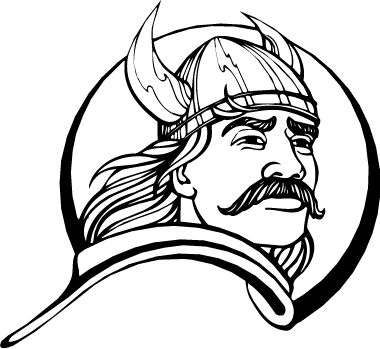 